Перечень государственных и муниципальных услуг, предоставление которых организовано в Большесельском филиале ГАУ ЯО «МФЦ»  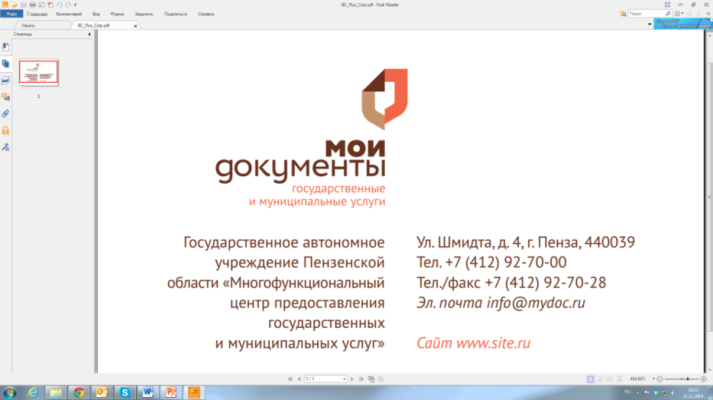        Услуги, предоставляемые  территориальными органами  федеральных органов исполнительной властиУслуги, предоставляемые органами исполнительной власти Ярославской областиУслуги органов местного самоуправления Большесельского муниципального районаУслуги органов местного самоуправления Большесельского сельского поселенияИные услуги и функции Сроки по услугам могут быть разные в зависимости от:- индивидуальной жизненной ситуации заявителя;- необходимости межведомственного взаимодействия; - передачи пакета документов в ОГВ (см. Административный регламент по услуге либо обращайтесь с вопросом на стойку консультации)   										Январь 2023Акционерное общество «Федеральная корпорацияпо развитию малого и среднего предпринимательства»№ п/пНаименование услугиСроки предоставления*Федеральная служба судебных приставов Федеральная служба судебных приставов Федеральная служба судебных приставов 1.Предоставление информации по находящимся на исполнении исполнительным производствам в отношении физического и юридического лица1 раб.дн.Управление министерства внутренних дел Управление министерства внутренних дел Управление министерства внутренних дел Выдача справок о наличии (отсутствии) судимости и (или) факта уголовного преследования либо о прекращении уголовного преследования 30 кал.дн.Выдача справок о том, является или не является лицо подвергнутым административному наказанию за потребление наркотических средств или психотропных веществ без назначения врача либо новых потенциально опасных психоактивных веществ   30 кал.дн.Выдача, замена паспортов гражданина Российской Федерации, удостоверяющих личность гражданина Российской Федерации на территории Российской Федерации5 раб.дн.Оформление и выдача паспортов гражданина Российской Федерации, удостоверяющих личность гражданина Российской Федерации за пределами территории Российской Федерации1 месяц /3 месяца / Регистрационный учет граждан Российской Федерации по месту пребывания и по месту жительства в пределах РФ (в части приема и выдачи документов о регистрации и снятии граждан Российской Федерации с регистрационного учета по месту пребывания и по месту жительства в пределах РФ)1 раб.дн/3 раб.дн.Осуществление миграционного учета иностранных граждан и лиц без гражданства в Российской Федерации 1 раб.дн./3 раб.дн.Проведение экзаменов на право управления транспортными средствами и выдача водительских удостоверений (в части выдачи российских национальных водительских удостоверений при замене, утрате (хищении) и международных удостоверений)15 раб.дн. Социальный Фонд России Социальный Фонд России Социальный Фонд России Выдача государственного сертификата на материнский(семейный) капитал31 кал.дн.Рассмотрение заявления о распоряжении средствами (частью средств) материнского (семейного) капитала20 раб.дн./31 кал.дн.Установление ежемесячной денежной выплаты отдельным категориям граждан в Российской Федерации5 раб.дн./10 раб.дн.Прием, рассмотрение заявлений (уведомления) застрахованных лиц в целях реализации ими прав при формировании и инвестировании средств пенсионных накоплений и принятие решений по ним (в части приема заявления о выборе инвестиционного портфеля (управляющей компании)1 раб.дн.Прием от граждан анкет в целях регистрации в системе индивидуального (персонифицированного) учета, в том числе прием от зарегистрированных лиц заявлений об изменении анкетных данных, содержащихся в индивидуальном лицевом счете, или о выдаче документа, подтверждающего регистрацию в системе индивидуального (персонифицированного) учета5 раб.дн.Прием заявлений для размещения сведений о транспортном средстве, управляемом инвалидом, или транспортном средстве, перевозящем инвалида и (или) ребенка-инвалида, в федеральной государственной информационной системе "Федеральный реестр инвалидов".1 раб.дн.Обеспечение инвалидов техническими средствами реабилитации и (или)услугами и отдельных категорий граждан из числа ветеранов протезами (кроме зубных протезов), протезно-ортопедическими изделиями, а также выплата компенсации за самостоятельно приобретенные инвалидами технические средства реабилитации (ветеранами протезы (кроме зубных протезов), протезно-ортопедические изделия) и (или) оплаченные услуги и ежегодная денежная компенсация расходов инвалидов на содержание и ветеринарное обслуживание собак-проводников ( в части подачи заявления о предоставлении инвалидами технических средств реабилитации и (или) услуг и отдельным категориям граждан из числа ветеранов протезов (кроме зубных протезов), протезно-ортопедических изделий, а  также выплата компенсации за самостоятельно приобретенные инвалидами технические средства реабилитации (ветеранами протезы (кроме зубных протезов), протезно-ортопедические изделия) и (или) оплаченные услуги и ежегодной денежной компенсации расходов инвалидов на содержание и ветеринарное обслуживание собак-проводников).3 раб.дн./15 кал.дн./30 кал.дн./61 кал.дн.Установление страховых пенсий, накопительной пенсии и пенсий по государственному обеспечению5 раб.дн./10 раб.дн.Выплата страховых пенсий, накопительной пенсии и пенсий по государственному обеспечению1 раб.дн./3 раб.дн./5 раб.дн.Предоставление инвалидам ( в том числе детям-инвалидам), имеющим транспортные средства в соответствии с медицинскими показаниями, или их законным представителям компенсации в размере 50 процентов от уплаченной ими страховой премии по договору обязательного страхования гражданской ответственности владельцев транспортных средств30 кал.дн.Предоставление единовременного пособия беременной жене военнослужащего, проходящего военную службу по призыву56 кал.дн.Предоставление единовременного пособия при рождении ребенка женщинам, уволенным в период беременности, отпуска по беременности и родам, и лицам, уволенным в период отпуска по уходу за ребенком в связи с ликвидацией организаций, прекращением физическими лицами деятельности в качестве индивидуальных предпринимателей, прекращением полномочий нотариусами, занимающимися частной практикой, и прекращением статуса адвоката, а также в связи с прекращением деятельности иными физическими лицами, чья профессиональная деятельность в соответствии с федеральными законами подлежит государственной регистрации и (или) лицензированию, а также лицам, не подлежащим обязательному социальному страхованию на случай временной нетрудоспособности и в связи с материнством, в том числе обучающимся по очной форме обучения в профессиональных образовательных организациях, образовательных организациях высшего образования, образовательных организациях дополнительного профессионального образования и научных организациях.56 кал.дн.Предоставление ежемесячного пособия на ребенка военнослужащего, проходящего военную службу по призыву56 кал.дн.Предоставление ежемесячного пособия по уходу за ребенком женщинам, уволенным в период беременности, отпуска по беременности и родам, и лицам, уволенным в период отпуска по уходу за ребенком в связи с ликвидацией организаций, прекращением физическими лицами деятельности в качестве индивидуальных предпринимателей, прекращением полномочий нотариусами, занимающимися частной практикой, и прекращением статуса адвоката, а также в связи с прекращением деятельности иными физическими лицами, чья профессиональная деятельность в соответствии с федеральными законами подлежит государственной регистрации и (или) лицензированию, а также лицам, не подлежащим обязательному социальному страхованию на случай временной нетрудоспособности и в связи с материнством, в том числе обучающимся по очной форме обучения в профессиональных образовательных организациях, образовательных организациях высшего образования, образовательных организациях дополнительного профессионального образования и научных организациях.45 кал.дн.Предоставление пособия по беременности и родам женщинам, уволенным в период беременности, отпуска по беременности и родам, и лицам, уволенным в период отпуска по уходу за ребенком в связи с ликвидацией организаций, прекращением физическими лицами деятельности в качестве индивидуальных предпринимателей, прекращением полномочий нотариусами, занимающимися частной практикой, и прекращением статуса адвоката, а также в связи с прекращением деятельности иными физическими лицами, чья профессиональная деятельность в соответствии с федеральными законами подлежит государственной регистрации и (или) лицензированию.10 раб.дн.Прием документов, служащих основаниями для исчисления и уплаты (перечисления) страховых взносов, а также документов, подтверждающих правильность исчисления и своевременность уплаты (перечисления) страховых взносов1 раб.дн.Регистрация и снятие с регистрационного учета лиц, добровольно вступивших в правоотношения по обязательному социальному страхованию на случай временной нетрудоспособности и в связи с материнством.3 раб.дн./8 раб.дн./14 раб.дн.Регистрация и снятие с регистрационного учета страхователей - физических лиц, заключивших трудовой договор с работником5 раб.дн./14 раб.дн.Регистрация страхователей и снятие с учета страхователей - физических лиц, обязанных уплачивать страховые взносы в связи с заключением гражданско-правового договора5 раб.дн./14 раб.дн.Подтверждение основного вида экономической деятельности страхователя по обязательному социальному страхованию от несчастных случаев на производстве и профессиональных заболеваний - юридического лица, а также видов экономической деятельности подразделений страхователя, являющихся самостоятельными классификационными единицам14 кал.дн./27 раб.дн.Предоставление ежемесячной выплаты в связи с рождением (усыновлением) первого ребенка (рожденного с 01.01.2018-31.12.2022)1 месяцИнформирование зарегистрированных лиц о состоянии их индивидуальных лицевых счетов в системе обязательного пенсионного страхования согласно федеральным законам «Об индивидуальном (персонифицированном) учете в системе обязательного пенсионного страхования» и «Об инвестировании средств для финансирования накопительной пенсии в Российской Федерации»1 раб.дн.Информирование граждан о предоставлении государственной социальной помощи в виде набора социальных услуг1 раб.дн.Выдача гражданам справок о размере пенсий (иных выплат)1 раб.дн.Информирование граждан об отнесении к категории граждан предпенсионного возраста3 раб.дн.Предоставление сведений о трудовой деятельности зарегистрированного лица, содержащихся в его индивидуальном лицевом счете1 раб.дн.Предоставление ежемесячного пособия в связи с рождением и воспитанием ребенка.10 раб.дн.Федеральная налоговая службаФедеральная налоговая службаФедеральная налоговая службаГосударственная регистрация юридических лиц, физических лиц в качестве индивидуальных предпринимателей и крестьянских (фермерских) хозяйств 3 раб.дн. / 5 раб.дн.Предоставление заинтересованным лицам сведений, содержащихся в реестре дисквалифицированных лиц 5 кал.дн.Предоставление выписки из Единого государственного реестра налогоплательщиков (в части предоставления по запросам физических и юридических лиц выписок из указанного реестра, за исключением сведений, содержащих налоговую тайну)5 кал.дн.Бесплатное информирование (в том числе в письменной форме) налогоплательщиков, плательщиков сборов, плательщиков страховых взносов и налоговых агентов о действующих налогах и сборах, страховых взносах,  законодательстве Российской Федерации о налогах и сборах и принятых в соответствии с ним нормативных правовых актах, порядке исчисления и уплаты налогов и сборов, страховых взносов,  правах и обязанностях налогоплательщиков, плательщиков сборов, страховых взносов  и налоговых агентов, полномочиях налоговых органов и их должностных лиц (в части приема запроса и выдачи справки об исполнении налогоплательщиком (плательщиком сбора, плательщиком страховых взносов,  налоговым агентом) обязанности по уплате налогов, сборов, страховых взносов, пеней, штрафов, процентов), в том числе выдача платежных документов гражданам на уплату налоговой задолженности с использованием ГИС ГМП  10 раб.дн. Предоставление сведений и документов, содержащихся в Едином государственном реестре юридических лиц и Едином государственном реестре индивидуальных предпринимателей (в части предоставления по запросам физических и юридических лиц выписок из указанных реестров, за исключением выписок, содержащих сведения ограниченного доступа)  1 раб.дн./5 кал.дн.Прием заявления физического лица о предоставлении налоговой льготы по транспортному налогу, земельному налогу, налогу на имущество физических лиц30 кал.дн.Прием уведомления о выбранных объектах налогообложения, в отношении которых предоставляется налоговая льгота по налогу на имущество физических лиц30 кал.дн.Прием сообщений о наличии объектов недвижимого имущества и (или) транспортных средствах, признаваемых объектами налогообложения по соответствующим налогам, уплачиваемым физическим лицам30 кал.дн.Прием запроса о предоставлении справки о состоянии расчетов по налогам, сборам, пеням, штрафам, процентам5 раб.дн.Прием запроса о предоставлении акта совместной сверки расчетов по налогам, сборам, страховым взносам, пеням, штрафам, процентам5 раб.дн.Прием уведомления о выбранном земельном участке, в отношении которого предоставляется налоговый вычет по земельному налогу30 кал.дн.Прием заявления о гибели или уничтожении объекта налогообложения по налогу на имущество30 кал.дн.Направление в налоговый орган налоговых деклараций по налогу на доходы физических лиц по форме 3-НДФЛ на бумажном носителе для налогоплательщиков физических лиц3 месяцаНаправление в налоговый орган заявления о возврате суммы излишне уплаченного налога на доходы физических лиц на бумажном носителе для налогоплательщиков физических лиц1 месяцПрием заявления физического лица о постановке на учет в налоговом органе и выдача (повторная выдача) физическому лицу свидетельства о постановке на налоговый учет  (ИНН)5 раб.дн.Прием заявления о гибели или уничтожении объекта налогообложения по транспортному налогу30 кал.дн.Прием заявления налогоплательщика – физического лица о прекращении исчисления транспортного налога в связи с принудительным изъятием транспортного средства30 кал.дн.Государственная инспекция трудаГосударственная инспекция трудаГосударственная инспекция трудаИнформирование и консультирование работодателей и работников по вопросам соблюдения трудового законодательства по вопросам соблюдения трудового законодательства и нормативных правовых актов, содержащих нормы трудового права в части приема письменных обращений граждан30 кал.дн.Управление федеральной службы по надзору в сфере защиты прав потребителей и благополучия человекаУправление федеральной службы по надзору в сфере защиты прав потребителей и благополучия человекаУправление федеральной службы по надзору в сфере защиты прав потребителей и благополучия человекаПрием и учет уведомлений о начале осуществления юридическими лицами и индивидуальными предпринимателями отдельных видов  работ и услуг согласно перечню, предусмотренному постановлением правительства РФ от 16.07. 2009 № 5845 раб.дн./10 кал.дн.Выдача на основе результатов санитарно-эпидемиологических экспертиз, расследований, обследований, исследований, испытаний и иных видов оценок, оформленных в установленном порядке, санитарно-эпидемиологических заключений 7 раб.дн. / 30 кал.дн.Федеральное агентство водных ресурсов Федеральное агентство водных ресурсов Федеральное агентство водных ресурсов Предоставление права пользования водными объектами на основании решения о предоставлении водных объектов в пользование44 кал.дн.Федеральная служба государственной регистрации, кадастра и картографииФедеральная служба государственной регистрации, кадастра и картографииФедеральная служба государственной регистрации, кадастра и картографииГосударственный кадастровый учет и (или) государственная регистрация прав на недвижимое имущество и сделок с ним12 раб.дн.Предоставление сведений, содержащихся в Едином государственном реестре недвижимости 3 раб.дн.Прием заявлений о предоставлении гражданам РФ земельных участков на Дальнем Востоке РФ в соответствии с Федеральным законом №119-ФЗ "Об особенностях предоставления гражданам земельных участков, находящихся в государственной или муниципальной собственности и расположенных на территории субъектов РФ, входящих в состав Дальневосточного федерального округа, и о внесении изменений в отдельные законодательные акты РФ"20 раб.дн. (оказывается только в части консультирования)Федеральное агентство по управлению государственным имуществомФедеральное агентство по управлению государственным имуществомФедеральное агентство по управлению государственным имуществомОсуществление в установленном порядке выдачи выписок из реестра федерального имущества10 раб.дн. / 20 раб.дн.Предоставление в собственность, аренду, постоянное (бессрочное) пользование, безвозмездное пользование земельным участком, находящимся в федеральной собственности, без проведения торгов30 календарных дней№ п/п№ п/пНаименование услугиСроки предоставления *Департамент дорожного хозяйстваДепартамент дорожного хозяйстваДепартамент дорожного хозяйстваДепартамент дорожного хозяйстваСогласование размещения в полосе отвода и придорожной полосе региональных и межмуниципальных автомобильных дорог объектов дорожного сервиса и объектов, не имеющих отношения к обеспечению функционирования автомобильных дорог, относящихся к государственной собственности Ярославской области30 кал.дн.Выдача специального разрешения на движение  по автомобильным дорогам регионального и межмуниципального значения, относящимся к государственной собственности Ярославской области, тяжеловесного транспортного средства, масса которого с грузом или без груза и (или) нагрузка на ось которого более чем на два процента превышает допустимую массу транспортного средства и (или) допустимую нагрузку на ось15 раб.дн.Выдача специального разрешения на движение по автомобильным дорогам регионального и межмуниципального значения, относящимся к государственной собственности Ярославской области, крупногабаритного транспортного средства30 кал.дн.Департамент транспортаДепартамент транспортаДепартамент транспортаДепартамент транспортаОрганизация  предоставления  отдельным категориям  граждан  персонифицированной электронной транспортной карты   10 раб.дн.Выдача разрешений на осуществление деятельности по перевозке пассажиров и багажа легковым такси на территории Ярославской области 10 раб.дн. / 10 кал.дн.Департамент государственной службы занятости населенияДепартамент государственной службы занятости населенияДепартамент государственной службы занятости населенияДепартамент государственной службы занятости населенияСоциальная адаптация безработных граждан на рынке труда ( в части приема заявлений)1 раб.дн.Психологическая поддержка безработных граждан (в части приема заявлений)1 раб.дн.Организация временного трудоустройства несовершеннолетних граждан в возрасте от 14 до 18 лет в свободное от учебы время, безработных граждан, испытывающих трудности в поиске работы, безработных граждан в возрасте от 18 до 25 лет, имеющих среднее профессиональное образование или высшее образование и ищущих работу в течение года с даты выдачи им документа об образовании и о квалификации (в части приема заявлений)1 раб.дн.Содействие безработным гражданам в переезде и безработным гражданам и членам их семей в переселении в другую местность для трудоустройства по направлению органов службы занятости (в части приема заявлений)1 раб.дн.Содействие началу осуществления предпринимательской деятельности безработных граждан, включая оказание гражданам, признанным в установленном порядке безработными, и гражданам, признанным в установленном порядке безработными и прошедшим профессиональное обучение или получившим дополнительное профессиональное образование по направлению органов службы занятости, единовременной финансовой помощи при государственной регистрации в качестве индивидуального предпринимателя, государственной регистрации создаваемого юридического лица, государственной регистрации крестьянского (фермерского) хозяйства, постановке на учет физического лица в качестве налогоплательщика налога на профессиональный доход ( в части приема заявлений)1 раб.дн.Организация профессионального обучения и дополнительного профессионального образования безработных граждан, включая обучение в другой местности ( в части приема заявлений)1 раб.дн.Организация сопровождения при содействии занятости инвалидов (в части приёма заявлений)1 раб.дн.Организация профессиональной ориентации граждан в  целях выбора сферы деятельности (профессии), трудоустройства, прохождения профессионального обучения и получения дополнительного профессионального образования (в части приёма заявлений)1 раб.дн.Департамент имущественных и земельных отношенийДепартамент имущественных и земельных отношенийДепартамент имущественных и земельных отношенийДепартамент имущественных и земельных отношенийПредоставление информации из Реестра имущества, находящегося в собственности Ярославской области 15 раб.дн.Предоставление земельных участков, находящихся в собственности Ярославской области, в аренду без проведения торгов  30 кал.дн.Предоставление земельных участков, находящихся в собственности Ярославской области, в собственность без проведения торгов, за исключением предоставления земельных участков в собственность гражданам, имеющим право на бесплатное предоставление земельных участков для индивидуального жилищного строительства30 кал.дн.Предоставление земельных участков, находящихся в собственности Ярославской области, в постоянное (бессрочное) пользование, безвозмездное пользование30 кал.дн.Предоставление земельных участков, находящихся в собственности Ярославской области, гражданам для индивидуального жилищного строительства, ведения личного подсобного хозяйства в границах населенного пункта, гражданам и крестьянским (фермерским) хозяйствам  для осуществления крестьянским (фермерским) хозяйством его деятельности в аренду (собственность) без проведения торгов80 кал.дн.Выдача разрешения на установку и эксплуатацию рекламных конструкций2 месяцаДепартамент охраны объектов культурного наследия Департамент охраны объектов культурного наследия Департамент охраны объектов культурного наследия Департамент охраны объектов культурного наследия Предоставление физическим и юридическим лицам информации об объектах культурного наследия  30 кал.дн.Выдача задания на проведение работ по сохранению объекта культурного наследия 30 кал.дн.Согласование проектной документации на проведение работ по сохранению объекта культурного наследия30 кал.дн.Выдача разрешения на проведение работ по сохранению объекта культурного наследия30 кал.дн.Выдача разрешения на строительство в случае реконструкции объекта культурного наследия 7 раб.дн.Выдача разрешения на ввод объекта в эксплуатацию в случае реконструкции объекта культурного наследия 7 раб.дн.Департамент образованияДепартамент образованияДепартамент образованияДепартамент образованияАттестация экспертов, привлекаемых департаментом образования Ярославской области к проведению мероприятий по контролю3 раб.дн./3 месяцаДепартамент охраны окружающей среды и природопользования Департамент охраны окружающей среды и природопользования Департамент охраны окружающей среды и природопользования Департамент охраны окружающей среды и природопользования Предоставление сведений из государственного кадастра Ярославской области особо охраняемых природных территорий  регионального и местного значения 30 кал.дн.Выдача разрешения на ввод объекта в эксплуатацию в случае осуществления строительства в границах особо охраняемой природной территории Ярославской области7 раб.дн.Выдача разрешения на строительство в случае осуществления строительства в границах особо охраняемой природной территории Ярославской области7 раб.дн.Выдача и аннулирование охотничьего билета  5 раб.дн.Выдача разрешений на добычу охотничьих ресурсов, за исключением охотничьих ресурсов, находящихся на особо охраняемых природных территориях федерального значения, а также млекопитающих и птиц, занесенных в Красную книгу Российской Федерации7 раб.дн.Управление записи актов гражданского состоянияУправление записи актов гражданского состоянияУправление записи актов гражданского состоянияУправление записи актов гражданского состоянияПрием заявления на выдачу повторного свидетельства о государственной регистрации актов гражданского состояния и выдача повторного свидетельства о государственной регистрации актов гражданского состояния30 кал.дн.Департамент труда и социальной поддержки населенияДепартамент труда и социальной поддержки населенияДепартамент труда и социальной поддержки населенияДепартамент труда и социальной поддержки населенияНазначение социальной помощи Назначение социальной помощи 30 кал.дн.Организация предоставления ежемесячной выплаты на детей, не посещающих государственные или муниципальные дошкольные образовательные организацииОрганизация предоставления ежемесячной выплаты на детей, не посещающих государственные или муниципальные дошкольные образовательные организации10 кал.дн.Организация предоставления единовременной выплаты при рождении ребенка Организация предоставления единовременной выплаты при рождении ребенка 10 раб.дн.Организация предоставления ежемесячной денежной выплаты  Организация предоставления ежемесячной денежной выплаты  45 кал.дн.Организация предоставления компенсации расходов на оплату жилого помещения и коммунальных услуг Организация предоставления компенсации расходов на оплату жилого помещения и коммунальных услуг 48 кал.дн. Присвоение званий «Ветеран труда» и «Ветеран труда Ярославской области»Присвоение званий «Ветеран труда» и «Ветеран труда Ярославской области»60 кал.дн.Организация предоставления субсидии на оплату жилого помещения и коммунальных услуг Организация предоставления субсидии на оплату жилого помещения и коммунальных услуг 10 раб.дн.Организация предоставления единовременной выплаты на погребениеОрганизация предоставления единовременной выплаты на погребение56 кал.дн.Организация  предоставления  социального пособия на погребениеОрганизация  предоставления  социального пособия на погребение7 раб.дн.Выдача удостоверений многодетным семьям Ярославской областиВыдача удостоверений многодетным семьям Ярославской области10 раб.дн.Организация предоставления ежемесячной выплаты неработающим пенсионерамОрганизация предоставления ежемесячной выплаты неработающим пенсионерам10 кал.дн.Организация предоставления ежемесячной выплаты на ребенка-инвалидаОрганизация предоставления ежемесячной выплаты на ребенка-инвалида10 кал.дн.Организация предоставления ежемесячной выплаты инвалидам вследствие военной травмыОрганизация предоставления ежемесячной выплаты инвалидам вследствие военной травмы10 кал.дн.Организация предоставления единовременной выплаты семьям, имеющим детей (региональный семейный капитал)Организация предоставления единовременной выплаты семьям, имеющим детей (региональный семейный капитал)20 кал.дн.Организация предоставления единовременной выплаты при рождении одновременно двух и более детейОрганизация предоставления единовременной выплаты при рождении одновременно двух и более детей10 кал.дн.Организация предоставления ежемесячной выплаты на ребенка, оба родителя (усыновителя) или единственный родитель (усыновитель) которого являются инвалидами I или II группыОрганизация предоставления ежемесячной выплаты на ребенка, оба родителя (усыновителя) или единственный родитель (усыновитель) которого являются инвалидами I или II группы10 кал.дн.Организация предоставления ежегодной выплаты лицам, награжденным знаком "Жителю блокадного Ленинграда"Организация предоставления ежегодной выплаты лицам, награжденным знаком "Жителю блокадного Ленинграда"10 кал.дн.Организация предоставления ежемесячной выплаты на дополнительное питаниеОрганизация предоставления ежемесячной выплаты на дополнительное питание30 раб.дн.Организация предоставления ежегодной денежной выплатыОрганизация предоставления ежегодной денежной выплаты10 кал.дн.Постановка на учет инвалидов для обеспечения средствами реабилитации с целью формирования доступной среды жизнедеятельностиПостановка на учет инвалидов для обеспечения средствами реабилитации с целью формирования доступной среды жизнедеятельности30 раб.дн.Назначение единовременной выплаты к началу учебного годаНазначение единовременной выплаты к началу учебного года10 кал.дн.Организация предоставления ежемесячного пособия на ребенка (для многодетных семей)Организация предоставления ежемесячного пособия на ребенка (для многодетных семей)10 кал.дн.Организация предоставления ежемесячной денежной выплаты при рождении третьего ребенка и (или) последующих детей (для детей, рожденных до 31.12.2022 )Организация предоставления ежемесячной денежной выплаты при рождении третьего ребенка и (или) последующих детей (для детей, рожденных до 31.12.2022 )20 кал.дн.Департамент строительстваДепартамент строительстваДепартамент строительстваДепартамент строительстваВыдача разрешения на строительство объекта5 раб.дн.Выдача разрешения на ввод объекта в эксплуатацию   7 раб.дн.Департамент лесного хозяйстваДепартамент лесного хозяйстваДепартамент лесного хозяйстваДепартамент лесного хозяйстваПредоставление лесных  насаждений без проведения аукциона47 раб.дн.Департамент агропромышленного комплекса и потребительского рынка Департамент агропромышленного комплекса и потребительского рынка Департамент агропромышленного комплекса и потребительского рынка Департамент агропромышленного комплекса и потребительского рынка Лицензирование розничной продажи алкогольной  продукции30 кал.дн.Департамент инвестиций и промышленности Ярославской областиДепартамент инвестиций и промышленности Ярославской областиДепартамент инвестиций и промышленности Ярославской областиДепартамент инвестиций и промышленности Ярославской областиЛицензирование   заготовки, хранения, переработки и реализации лома черных металлов, цветных металлов45 раб.дн./30 раб.дн. /10 раб.дн./3 раб.дн.Департамент государственного жилищного надзора Департамент государственного жилищного надзора Департамент государственного жилищного надзора Департамент государственного жилищного надзора 61.61.Лицензирование деятельности по управлению многоквартирными домами3 раб.дн./10 раб.дн/45 раб.дн.62.62.Выдача квалификационных аттестатов10 раб.дн.Инспекция административно-технического надзораИнспекция административно-технического надзораИнспекция административно-технического надзораИнспекция административно-технического надзора63.63.Выдача удостоверения тракториста машиниста (тракториста) в связи с окончанием срока действия, взамен утраченного или пришедшего в негодность7 раб.дн.№ п/пНаименование услугиСроки предоставленияВыдача градостроительного плана земельного участка20 раб.дн.Выдача разрешения на строительство объектов7 раб.дн.Выдача разрешения на ввод объектов в эксплуатацию 7 раб.дн.Предоставление сведений, документов, материалов, содержащихся в   государственных информационных системах обеспечения градостроительной деятельности14 кал.дн.Выдача разрешения на отклонение от предельных параметров разрешенного строительства, реконструкции объектов капитального строительства3 месяцаВыдача разрешения на осуществление условно-разрешенного вида использования земельного участка или объекта капитального строительства90 раб.дн.Уведомительная регистрация трудового договора с работодателем – физическим лицом, не являющимся индивидуальным предпринимателем5 раб.дн.Выдача уведомления о соответствии (несоответствии) указанных в уведомлении о планируемом строительстве параметров объекта индивидуального жилищного строительства  или садового дома установленным параметрам и допустимости (и (или) недопустимости) размещения объекта индивидуального жилищного строительства или садового дома на земельном участке7 раб.дн.Выдача уведомления о соответствии (несоответствии) построенных или реконструированных объекта индивидуального жилищного строительства или садового дома требованиям законодательства о градостроительной деятельности7 раб.дн.Передача муниципального имущества в аренду, в безвозмездное пользование без проведения торгов30 кал.дн.№ п/пНаименование услугиСроки предоставления *Прием заявлений и выдача документов о согласовании переустройства и (или) перепланировки жилых помещений52 календарных дняПринятие документов, а также выдача разрешений о переводе или об отказе в переводе жилого помещения в нежилое помещение и нежилого помещения в жилое помещение    45 кал.дн.Прием заявлений, документов, а также постановка на учет граждан в качестве нуждающихся в жилых помещениях30 раб.дн.Присвоение адресов объектам адресации29 раб.дн.Выдача разрешения на производство земляных работ10 раб.дн.№ п/пНаименование услугиСроки предоставления *Оформление полиса медицинского страхования РЕСО-Мед 45 раб.дн.Оформление полиса медицинского страхования Ингосстрах-М 45 раб.дн.Оформление полиса медицинского страхования «Капитал медицинское страхование»45 раб.дн.Оформление полиса медицинского страхования «Согаз»45 раб.дн.Регистрация и подтверждение личности в Единой системе идентификации и аутентификации (ЕСИА) 1 раб.дн.Прием заявления на изменение реквизитов кредитной организации10 раб.дн.Прием обращений граждан о нарушении законодательства о защите прав потребителей 2 раб.дн.Прием заявок от физических лиц на изготовление карты водителя для цифрового тахографа25 раб.дн.Прием заявлений о признании гражданина банкротом во внесудебном порядке.3 раб дн.Прием заявок о заключении договора о подключении объекта капитального строительства в рамках догазификации1 раб.дн.Печать сертификата1 раб.дн.Прием заявок от физических лиц на заключение договора на техобслуживание газоиспользующего оборудования30 кал.дн.Размещение электронных образов документов в личном кабинете «Госуслуг»1 раб.дн.Подтверждение (идентификация) личности болельщика1 раб.дн.Получение в МФЦ результата оказания услуги от ЕПГУ1 раб.дн.Прием документов для размещения на сайте проекта "Лица Победы"1 раб.дн.№ п/пНаименование услугиСроки предоставления Акционерное общество «Федеральная корпорацияпо развитию малого и среднего предпринимательства»  Акционерное общество «Федеральная корпорацияпо развитию малого и среднего предпринимательства»  Акционерное общество «Федеральная корпорацияпо развитию малого и среднего предпринимательства»  Услуга по подбору по заданным параметрам информации об имуществе, включенном в перечни государственного и муниципального имущества, предусмотренные частью 4 статьи 18 Федерального закона от 24 июля 2007 г. № 209-ФЗ «О развитии малого и среднего предпринимательства в Российской Федерации», и свободном от прав третьих лиц3 раб.дн.Услуга по предоставлению информации о формах и условиях финансовой поддержки субъектов малого и среднего предпринимательства по заданным параметрам1 раб.дн.Услуга по информированию о Цифровой платформе МСП1 раб.дн.Услуга по предоставлению по заданным параметрам информации об объемах и номенклатуре закупок конкретных и отдельных заказчиков, определенных в соответствии с Федеральным законом от 18 июля 2011 г. № 223-ФЗ «О закупках товаров, работ, услуг отдельными видами юридических лиц», у субъектов МСП в текущем году 3 раб.дн.Услуга по предоставлению информации об органах государственной власти Российской Федерации, органах местного самоуправления, организациях, образующих инфраструктуру поддержки субъектов малого и среднего предпринимательства, о мерах и условиях поддержки, предоставляемой на федеральном, региональном и муниципальном уровнях субъектам малого и среднего предпринимательства 3 раб.дн.Информирование о тренингах по программам обучения АО «Корпорация «МСП» и электронной записи на участие в тренингах1 раб.дн.